General Instructions for the Completion of a Budget Justification Form for SLIP 2020The budget justification form must include the following information:Each line item on the Budget Form must be explained, and the cost provided for each. Each line item on the Budget Form pertains to projected costs.The total for each line item on the Budget Information Narrative must match the total for each line item on the Budget Form.Administrative Costs must not exceed 10 percent of the requested funding.
Admin Staff Salaries & Fringe Benefits – List all staff positions by title. State the annual salary of each person, the percentage of each person’s time devoted to the project, the amount of each person’s salary funded by the grant, and the total personnel cost for the period of performance. Provide the overall fringe benefit percentage which reflects the recipient’s organizational fringe, and list the components included, such as health insurance, FICA, retirement, etc. Provide the fringe benefit calculation for each staff position listed under the Personnel line item.For example: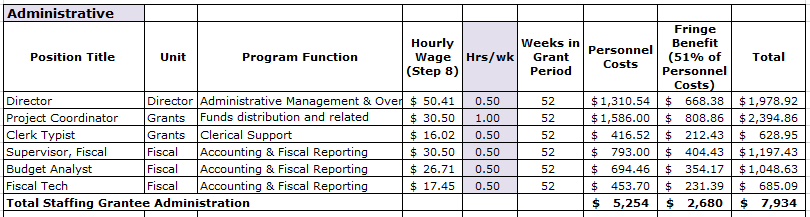 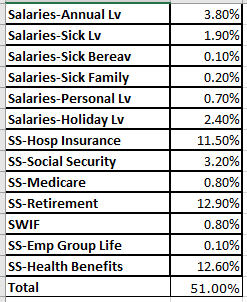 Admin Operational Expenses – List all anticipated direct operational expenses and corresponding amounts being supported by the grant here.Admin Indirect Costs – If charging indirect costs to the grant, this line item must be populated. Include the current approved Negotiated Indirect Cost Rate Agreement, signed by the Federal cognizant agency, as an attachment to narrative. Program Staff Salaries & Fringe Benefits – List all staff positions by title. State the annual salary of each person, the percentage of each person’s time devoted to the project, the amount of each person’s salary funded by the grant, and the total personnel cost for the period of performance. Provide the overall fringe benefit percentage which reflects the recipient’s organizational fringe, and list the components included, such as health insurance, FICA, retirement, etc. Provide the fringe benefit calculation for each staff position listed under the Personnel line item.For example: 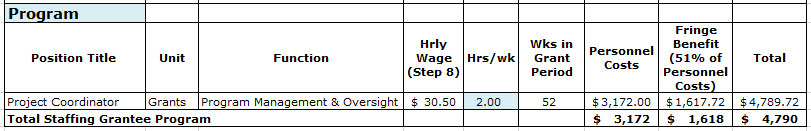 Program Operational Expenses – List all anticipated direct operational expenses and corresponding amounts being supported by the grant here.Other Program Expenses – List the number of anticipated internships, hourly rate and anticipated number of hours. Provide the overall fringe benefit percentage which reflects the recipient’s organizational fringe, and list the components included, such as health insurance, FICA, retirement, etc. Provide the fringe benefit calculation for each internship.Supportive Services – List the types of supportive services allowable under your supportive service policy. Include any cap used to calculate the costs for this category.Program Indirect Costs – If charging indirect costs to the grant, this line item must be populated.  Include the current approved Negotiated Indirect Cost Rate Agreement, signed by the Federal cognizant agency, as an attachment to narrative.Note:  Only the categories indicated in yellow should be used for budgets and financial status reporting.1.  LWDA #2.  Local Workforce Development Board Name2.  Local Workforce Development Board Name3.  Date of Request4.  Amount of Funding Requested:4.  Amount of Funding Requested:5.  Employer Match	  35% Employer Funding Match5.  Employer Match	  35% Employer Funding Match6.  State/Local Internship Program (SLIP) 2020 Planning Narrative (A second sheet may be attached if needed.)  The narrative must include, but is not limited to:The economic conditions for youth in the local workforce development area;A summary of the SLIP activities or services that will be provided if the funds are awarded;The number of total planned participants to be served, and the estimated number of WIOA eligible participants served;A description of the targeted participant group(s) to be served (e.g., OSY, high school students, college students, youth with barriers, etc.); An indication of the number of participating businesses, and the types of industries represented;A description of how the local workforce development area will achieve a 10 percentage point increase in WIOA eligibility among participating youth (if applicable), or sustain a minimum of 40% WIOA eligibility among participating youth;A description of how the local workforce development area will achieve 35% employer matching funding contributions, and the number of additional SLIP 2020 placements to be created because of this contribution (if applicable); A description regarding how the local board will ensure equal opportunity and diversity among this year’s SLIP participants;A description of how the local workforce development area will integrate TIW, BEP, and TANF YDP in their SLIP programming. 6.  State/Local Internship Program (SLIP) 2020 Planning Narrative (A second sheet may be attached if needed.)  The narrative must include, but is not limited to:The economic conditions for youth in the local workforce development area;A summary of the SLIP activities or services that will be provided if the funds are awarded;The number of total planned participants to be served, and the estimated number of WIOA eligible participants served;A description of the targeted participant group(s) to be served (e.g., OSY, high school students, college students, youth with barriers, etc.); An indication of the number of participating businesses, and the types of industries represented;A description of how the local workforce development area will achieve a 10 percentage point increase in WIOA eligibility among participating youth (if applicable), or sustain a minimum of 40% WIOA eligibility among participating youth;A description of how the local workforce development area will achieve 35% employer matching funding contributions, and the number of additional SLIP 2020 placements to be created because of this contribution (if applicable); A description regarding how the local board will ensure equal opportunity and diversity among this year’s SLIP participants;A description of how the local workforce development area will integrate TIW, BEP, and TANF YDP in their SLIP programming. 6.  State/Local Internship Program (SLIP) 2020 Planning Narrative (A second sheet may be attached if needed.)  The narrative must include, but is not limited to:The economic conditions for youth in the local workforce development area;A summary of the SLIP activities or services that will be provided if the funds are awarded;The number of total planned participants to be served, and the estimated number of WIOA eligible participants served;A description of the targeted participant group(s) to be served (e.g., OSY, high school students, college students, youth with barriers, etc.); An indication of the number of participating businesses, and the types of industries represented;A description of how the local workforce development area will achieve a 10 percentage point increase in WIOA eligibility among participating youth (if applicable), or sustain a minimum of 40% WIOA eligibility among participating youth;A description of how the local workforce development area will achieve 35% employer matching funding contributions, and the number of additional SLIP 2020 placements to be created because of this contribution (if applicable); A description regarding how the local board will ensure equal opportunity and diversity among this year’s SLIP participants;A description of how the local workforce development area will integrate TIW, BEP, and TANF YDP in their SLIP programming. 6.  State/Local Internship Program (SLIP) 2020 Planning Narrative (A second sheet may be attached if needed.)  The narrative must include, but is not limited to:The economic conditions for youth in the local workforce development area;A summary of the SLIP activities or services that will be provided if the funds are awarded;The number of total planned participants to be served, and the estimated number of WIOA eligible participants served;A description of the targeted participant group(s) to be served (e.g., OSY, high school students, college students, youth with barriers, etc.); An indication of the number of participating businesses, and the types of industries represented;A description of how the local workforce development area will achieve a 10 percentage point increase in WIOA eligibility among participating youth (if applicable), or sustain a minimum of 40% WIOA eligibility among participating youth;A description of how the local workforce development area will achieve 35% employer matching funding contributions, and the number of additional SLIP 2020 placements to be created because of this contribution (if applicable); A description regarding how the local board will ensure equal opportunity and diversity among this year’s SLIP participants;A description of how the local workforce development area will integrate TIW, BEP, and TANF YDP in their SLIP programming. AwardFUNDING AVAILABLEFUNDING AVAILABLEBudget*ADMINISTRATIONADMINISTRATIONADMINISTRATIONADMINISTRATIONADMINISTRATIONA1Admin Staff Salaries & Fringe BenefitsAdmin Staff Salaries & Fringe BenefitsAdmin Staff Salaries & Fringe BenefitsA2Operational Expenses (e.g. travel, postage, printing, etc.)Operational Expenses (e.g. travel, postage, printing, etc.)Operational Expenses (e.g. travel, postage, printing, etc.)A3Admin Indirect CostsAdmin Indirect CostsAdmin Indirect CostsCAREER & SUPPORTIVE SERVICESCAREER & SUPPORTIVE SERVICESCAREER & SUPPORTIVE SERVICESCAREER & SUPPORTIVE SERVICESCAREER & SUPPORTIVE SERVICESB1Program Staff Salaries & Fringe BenefitsProgram Staff Salaries & Fringe BenefitsProgram Staff Salaries & Fringe BenefitsB2Operational Expenses (e.g. travel, postage, printing, etc.)Operational Expenses (e.g. travel, postage, printing, etc.)Operational Expenses (e.g. travel, postage, printing, etc.)B3Other Program Expenses (Enter internship salary and fringe here.)Other Program Expenses (Enter internship salary and fringe here.)Other Program Expenses (Enter internship salary and fringe here.)B4Needs Related PaymentsNeeds Related PaymentsNeeds Related PaymentsB5Supportive ServicesSupportive ServicesSupportive ServicesB6Program Indirect CostsProgram Indirect CostsProgram Indirect CostsTOTAL BUDGETTOTAL BUDGETTOTAL BUDGETEMPLOYER MATCHEMPLOYER MATCHEMPLOYER MATCHEMPLOYER MATCHEMPLOYER MATCHC1Projected Employer MatchingProjected Employer MatchingProjected Employer MatchingFINAL PROPOSED BUDGETFINAL PROPOSED BUDGETFINAL PROPOSED BUDGETFINAL PROPOSED BUDGET